คอฟฟี่เบรคมาตรฐานเบรคสั้นๆ ก็กลายเป็นเวลาที่น่าจดจำได้ เพราะเราตั้งใจคัดสรรขนมแสนอร่อย และกาแฟคุณภาพ ที่มีความหอมและเข้มกำลังดี ให้แขกทุกคน ได้ผ่อนคลาย พร้อมสำหรับกิจกรรมต่อๆไป ทุก Set รวมเครื่องดื่มร้อน (ชา กาแฟ และ ชอคโกแลต)ค่าบริการข้างต้นรวม			โต๊ะวางอาหารพร้อมผ้าปูโต๊ะและผ้าจีบระบายตกแต่งรอบโต๊ะ 			ระยะเวลาให้บริการ 3 ชม.  กรณีเกินจากนั้นคิดเพิ่ม 500-1000 บาท ( ต่อชั่วโมง ต่อแขก 100ท่าน)บริการภาชนะกระเบื้อง ช้อนส้อม แก้วน้ำ และกระดาษเช็ดปาก 			น้ำดื่มเย็นบริการฟรี กรณีต้องการเครื่องดื่มเย็น น้ำอัดลม, น้ำผลไม้ หรือน้ำสมุนไพรเพิ่ม 50 บาท/ท่านหมายเหตุ		ราคายังไม่รวมภาษีมูลค่าเพิ่ม 7%  	ยังไม่รวมค่าจัดเลี้ยงนอกสถานที่ เริ่มต้นที่ 2,000 บาท (ขึ้นอยู่กับระยะทาง เวลาจัดงานและจำนวนแขก)ค่าบริการ 10% คิดจากยอดรวมค่าอาหารและเครื่องดื่ม	** สอบถามรายละเอียดเพิ่มเติมกรุณาติดต่อฝ่ายขาย โทรศัพท์: (082) 782 8958 – 9 **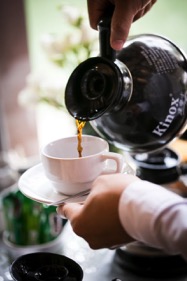 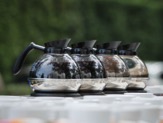 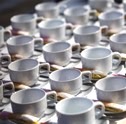 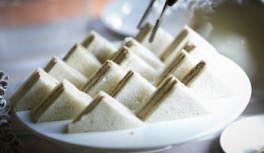 รายการคอฟฟี่เบรคSETราคาต่อท่านจำนวนของว่างที่เลือกได้จำนวนสั่งขั้นต่ำA85 บาท2 รายการ120 หัวB100 บาท3 รายการ100 หัวC115 บาท4 รายการ90 หัวครัวซองท์เนยสดครัวซองท์โฮลวีทครัวซองท์ช็อคโคแลตครัวซองท์แฮมชีสครัวซองท์ลูกเกดแซนวิชแฮมชีสแซนวิชทูน่าแซนวิชหมูหยองแซนวิชปูอัดแซนวิชไข่คิชผักโขม-ข้าวโพดคิชแฮม-ชีสคิชเห็ดคิชไส้กรอก-ชีสพัฟฟ์ไส้กรอกพัฟฟ์ทูน่าพัฟฟ์ไก่พัฟฟ์แฮม-ชีสพัฟฟ์เห็ดพัฟท์ผักโขมเดนิชคาโบนาร่าโรลแฮมชีสพิซซ่าขนมปังหมูหยองขนมปังไส้กรอกขนมปังเนยสดเค้กส้มเค้กชอคโคแลตฟัดจ์บราวนี่เค้กชาเขียวเค้กใบเตยเค้กกาแฟเค้กแครอทเค้กแอปเปิ้ลครัมเบิ้ลเค้กเนยสดเค้กกล้วยหอมมัฟฟินบลูเบอร์รี่คุ้กกี้เรซิ่นคอร์นเฟลกซ์คุ้กกี้เนยแอลมอนด์แอปเปิ้ลเทิร์นโอเวอร์พัฟท์สับปะรดพัฟท์ข้าวโพดคัสตาร์ตทวิซช็อคโกแลตสติ๊กซินนามอนโรลเดนิชบลูเบอรี่เอแคลร์ชอคโกแลตเอแคลร์วนิลา